แบบเสนอประเด็นคำถาม (ถ้ามี)การประชุมผ่านระบบวีดิทัศน์ทางไกล (Video Conference) เพื่อสร้างความรู้ ความเข้าใจเกี่ยวกับการขับเคลื่อนตามยุทธศาสตร์ชาติและระบบติดตามและประเมินผลแห่งชาติ (eMENSCR) ให้กับผู้ว่าราชการจังหวัด หัวหน้ากลุ่มจังหวัด รองผู้ว่าราชการจังหวัด หัวหน้าสำนักงานจังหวัด หัวหน้าส่วนราชการประจำจังหวัด และผู้อำนวยการกลุ่มงานบริหารยุทธศาสตร์กลุ่มจังหวัด ในวันจันทร์ที่ ๒ กันยายน ๒๕๖๒ เวลา ๐๙.๐๐ น.*********************************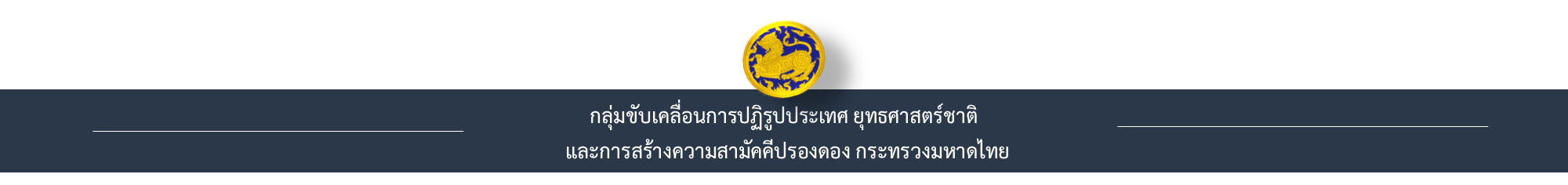 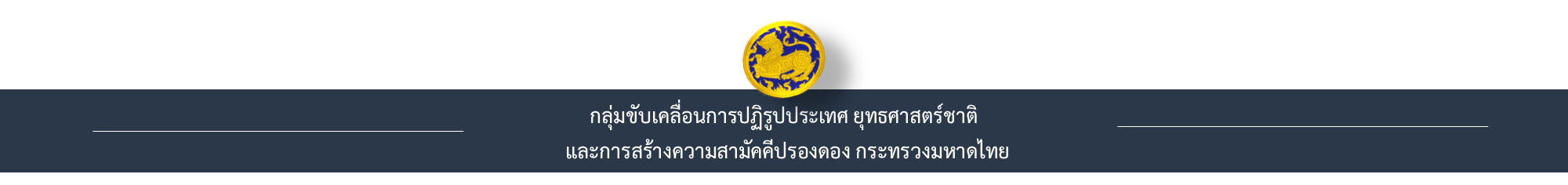 ประเด็นรายละเอียดความคิดเห็น/ข้อเสนอ